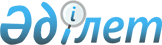 Хромтау аудандық мәслихатының 2021 жылғы 30 желтоқсандағы № 168 "2022-2024 жылдарға арналған Қопа ауылдық округінің бюджетін бекіту туралы" шешіміне өзгерістер енгізу туралы
					
			Мерзімі біткен
			
			
		
					Ақтөбе облысы Хромтау аудандық мәслихатының 2022 жылғы 17 қарашадағы № 287 шешімі. Мерзімі өткендіктен қолданыс тоқтатылды
      ШЕШТІ:
      1. Хромтау аудандық мәслихатының "2022-2024 жылдарға арналған Қопа ауылдық округінің бюджетін бекіту туралы" 2021 жылғы 30 желтоқсандағы № 168 шешіміне келесідей өзгерістер енгізілсін:
      1-тармақ жаңа редакцияда жазылсын:
      "1. 2022-2024 жылдарға арналған Қопа ауылдық округінің бюджеті 1, 2, 3 қосымшаларға сәйкес, оның ішінде 2022 жылға мынадай көлемде бекiтiлсiн:
      1) кiрiстер 78 672 мың теңге;
      салықтық түсiмдер 3 790 мың теңге;
      салықтық емес түсiмдер 0 теңге;
      негізгі капиталды сатудан түсетін түсімдер 300 мың теңге;
      трансферттер түсiмi 74 582 мың теңге;
      2) шығындар 79 672 мың теңге;
      3) таза бюджеттiк кредиттеу 0 теңге;
      бюджеттік кредиттер 0 теңге;
      бюджеттік кредиттерді өтеу 0 теңге;
      4) қаржы активтерімен операциялар бойынша сальдо 0 теңге;
      қаржы активтерді сатып алу 0 теңге;
      мемлекеттің қаржы активтерін сатудан түсетін түсімдер 0 теңге;
      5) бюджет тапшылығы (профицит) -1 000 мың теңге;
      6) бюджет тапшылығын 
      (профицитті пайдалану) қаржыландыру 1 000 мың теңге;
      қарыздар түсімі 0 теңге;
      қарыздарды өтеу 0 теңге;
      бюджет қаражаттарының 
      пайдаланылатын қалдықтары 1 000 мың теңге.".
      2. Көрсетілген шешімнің 1 қосымшасы осы шешімнің қосымшасына сәйкес жаңа редакцияда жазылсын.
      3. Осы шешім 2022 жылғы 1 қаңтардан бастап қолданысқа енгізіледі. 2022 жылға арналған Қопа ауылдық округінің бюджеті
					© 2012. Қазақстан Республикасы Әділет министрлігінің «Қазақстан Республикасының Заңнама және құқықтық ақпарат институты» ШЖҚ РМК
				
      Хромтау аудандық мәслихатының хатшысы 

Д. Х. Мулдашев
Хромтау аудандық мәслихатының 2022 жылғы 17 қарашадағы №287 шешіміне қосымшаХромтау аудандық мәслихатының 2021 жылғы 30 желтоқсандағы №168 шешіміне 1 қосымша
Санаты
Санаты
Санаты
Санаты
Сомасы (мың теңге)
Сыныбы
Сыныбы
Сыныбы
Сомасы (мың теңге)
Кіші сыныбы
Кіші сыныбы
Сомасы (мың теңге)
Атауы
Сомасы (мың теңге)
1
2
3
4
5
I. Кірістер
78 672
1
Салықтық түсiмдер
3 790
01
Табыс салығы
0
2
Жеке табыс салығы
0
04
Меншікке салынатын салықтар
2 190
1
Мүлікке салынатын салықтар
150
3
Жер салығы
40
4
Көлік құралдарына салынатын салық
2 000
05
Тауарларға, жұмыстарға және қызметтерге салынатын ішкі салықтар
1 600
3
Жер учаскелерін пайдаланғаны үшін төлемақы
1 600
3
Негізгі капиталды сатудан түсетін түсімдер
300
03
Жерді және материалдық емес активтерді сату
300
1
Жер учаскелерін сатудан түсетін түсімдер
300
4
Трансферттердің түсімдері
74 582
02
Мемлекеттiк басқарудың жоғары тұрған органдарынан түсетін трансферттер
74 582
3
Аудандық (облыстық маңызы бар қаланың ) бюджетінен түсетін трансферттер
74 582
Функционалдық топ
Функционалдық топ
Функционалдық топ
Функционалдық топ
Функционалдық топ
Сомасы (мың теңге)
Кіші функция
Кіші функция
Кіші функция
Кіші функция
Сомасы (мың теңге)
Бюджеттік бағдарламалардың әкімшісі
Бюджеттік бағдарламалардың әкімшісі
Бюджеттік бағдарламалардың әкімшісі
Сомасы (мың теңге)
Бағдарлама
Бағдарлама
Сомасы (мың теңге)
Атауы
Сомасы (мың теңге)
1
2
3
4
5
6
II. Шығындар
79 672
01
Жалпы сипаттағы мемлекеттiк қызметтер
33 811
1
Мемлекеттiк басқарудың жалпы функцияларын орындайтын өкiлдi, атқарушы және басқа органдар
33 811
124
Аудандық маңызы бар қала, ауыл, кент, ауылдық округ әкімінің аппараты
33 811
001
Аудандық маңызы бар қала, ауыл, кент, ауылдық округ әкімінің қызметін қамтамасыз ету жөніндегі қызметтер
33 811
06
Әлеуметтiк көмек және әлеуметтiк қамсыздандыру
1 744
2
Әлеуметтік көмек
1 744
124
Аудандық маңызы бар қала, ауыл, кент, ауылдық округ әкімінің аппараты
1 744
003
Мұқтаж азаматтарға үйде әлеуметтік көмек көрсету
1 744
07
Тұрғын ұй –коммуналдық шаруашылық
39 593
3
Елді-мекендерді көркейту
39 593
124
Аудандық маңызы бар қала,ауыл,кент,ауылдық округ әкімінің аппараты
39 593
008
Елді мекендердегі көшелерді жарықтандыру
5 900
009
Елді мекендердің санитариясын қамтамасыз ету
700
011
Елді мекендерді абаттандыру мен көгалдандыру
32 993
12
Көлік және коммуникация
4 524
1
Автомобиль көлігі
4 524
124
Аудандық маңызы бар қала, ауыл, кент, ауылдық округ әкімінің аппараты
4 524
013
Аудандық маңызы бар қалаларда, ауылдарда, кенттерде, ауылдық округтерде автомобиль жолдарын күрделі жұмыс істеуін қамтамасыз ету
4 524
V. Бюджет тапшылығы (профицит)
-1 000
VI. Бюджет тапшылығын (профицитті пайдалану) қаржыландыру
1 000
08
Бюджет қаражаттарының пайдаланылатын қалдықтары
1 000
01
Бюджет қаражаты қалдықтары
1 000
1
Бюджет қаражатының бос қалдықтары
1 000
01
Бюджет қаражатының бос қалдықтары
1 000